道路法（昭和27年法律第 180 号） 第32条第１項の規定に基づき、自動運行補助施設の占用を許可したので、公示します 。令和4年９月２０日愛知県道路公社理事長山田　哲夫　　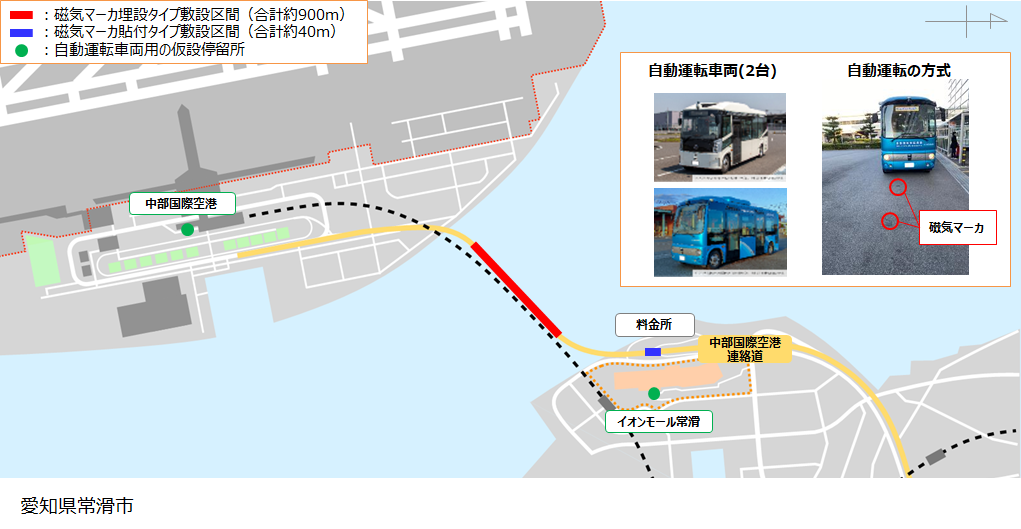 ルート上の磁気マーカを車両の底面に取り付けたセンサーで読み取りながら走行【性能】　　　　　　　　　　　　　　　【場所】・磁気マーカ　　　　　　　　　　　　　・管理区間の標準断面図└埋設タイプ／貼付タイプ　　　　　　　　埋設タイプ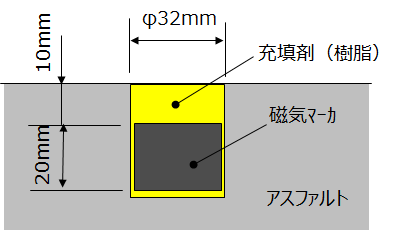 【その他必要事項】　・運用開始日及び変更の履歴　└R4.9.20 運用開始　　 R5.3.17 運用終了予定日　・管理者　　　　　　　　　　　　　　　　　└エヌ・ティ・ティ・コミュニ　　　　　　貼付タイプ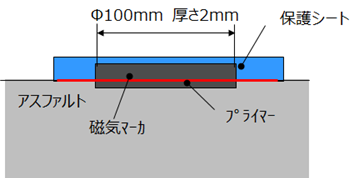 ケーションズ株式会社 東海支社　　　　　　　　　　貼付タイプ